Tarih: .. / ….. / …….
ÇOBİLTUM tarafından doldurulacaktır.Not: Lütfen bu formu doldurduktan sonra +90 286 2181948 nolu faksımıza ya da merkezlab@comu.edu.tr adresimize gönderiniz.F-12-001/02/07.01.2022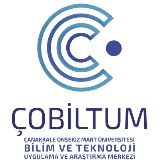 